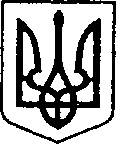 УКРАЇНАЧЕРНІГІВСЬКА ОБЛАСТЬН І Ж И Н С Ь К А    М І С Ь К А    Р А Д АВ И К О Н А В Ч И Й    К О М І Т Е ТР І Ш Е Н Н Я від      лютого 2019 р.                       м. Ніжин                                            № Про створення тендерного комітету щодо проведення оцінки тендерних пропозицій стосовно закупівель робіт в рамках проекту «Заходи з енергоефективності в м. Ніжині» 	Відповідно до статей 40, 42, 53, 59  Закону України "Про місцеве  самоврядування в  Україні», Регламенту виконавчого комітету Ніжинської міської ради Чернігівської області VІІ скликання, затвердженого рішенням виконавчого комітету  Ніжинської міської ради Чернігівської області VІІ скликання  від 11.08.2016р. №220, на виконання рішення Ніжинської міської ради від 28 вересня 2018 року № 29-43/2018 «Про залучення кредиту НЕФКО», умов кредитного договору між Північною екологічною фінансовою корпорацією (НЕФКО) та Ніжинською міською радою Чернігівської області від 21 грудня 2018 року, виконавчий комітет Ніжинської міської ради вирішив :Створити тендерний комітет (далі - комітет) щодо проведення оцінки тендерних пропозицій стосовно закупівель робіт в рамках проекту «Заходи з енергоефективності в м. Ніжині» у складі, згідно додатку.Керівництво роботою комітету здійснює його голова. У разі відсутності голови комітету його обов'язки виконує заступник голови комітету. За відсутності секретаря комітету його обов'язки виконує член комітету, визначений його головою.Формою роботи комітету є засідання, яке є правомочним за присутності на ньому не менше двох третин від складу комітету. Засідання комітету скликаються головою комітету та проводяться у разі потреби.Рішення комітету вважається прийнятим, якщо за нього проголосували більшість членів комітету присутніх на засіданні. У разі рівного розподілу голосів голос голови комітету є вирішальним.Рішення комітету оформлюється протоколом, який підписується всіма членами комітету, присутніми на засіданні. У рішенні відображаються результати поіменного голосування членів комітету, присутніх на його засіданні, з кожного питання.Відділу з питань діловодства та роботи зі зверненнями громадян (Остапенко С.В.) забезпечити ознайомлення з даним рішенням членів тендерного комітету.Відділу  інвестиційної  діяльності  та  розвитку  інфраструктури (Ворона Д.П.) забезпечити оприлюднення даного рішення на офіційному сайті Ніжинської міської ради.Контроль за виконанням даного рішення покласти на заступника міського голови з питань діяльності виконавчих органів ради Дзюбу С.П.Головуючий на засіданні виконавчого комітету Ніжинської міської ради, перший заступник міського голови з питань діяльності виконавчих органів ради   			Г. М. ОлійникВізують:Заступник міського голови з питань діяльності виконавчих органів ради                              С.П. ДзюбаНачальник відділу інвестиційної діяльностіта розвитку інфраструктури виконавчого комітету Ніжинської міської ради                                                 Д.П. ВоронаНачальник відділу юридично-кадрового забезпечення апарату виконавчого комітету Ніжинської міської ради 			                                     В.О. ЛегаКеруючий справами виконавчого комітету Ніжинської міської ради                                                  C.О. КолесникСКЛАД тендерного комітету щодо проведення оцінки тендерних пропозицій стосовно закупівель робіт в рамках проекту «Заходи з енергоефективності в м. Ніжині»Заступник міського голови з питань діяльності виконавчих органів ради                                                        С.П. ДзюбаПояснювальна запискадо проекту рішення виконавчого комітету «Про створення тендерного комітету щодо проведення оцінки тендерних пропозицій стосовно закупівель робіт в рамках проекту «Заходи з енергоефективності в м. Ніжині»Відповідно до ст. 40 Закону України «Про місцеве самоврядування в Україні», кредитного договору між Північною екологічною фінансовою корпорацією (НЕФКО) та Ніжинською міською радою Чернігівської області від 21 грудня 2018 року та у зв’язку з реалізацією проекту «Заходи з енергоефективності в м. Ніжині» необхідно створити тендерний комітет щодо проведення оцінки тендерних пропозицій стосовно закупівель робіт в рамках проекту «Заходи з енергоефективності в м. Ніжині».	Проект рішення виноситься на розгляд чергового засідання виконавчого комітету Ніжинської міської ради у зв’язку з терміновістю затвердження тендерної документації представниками НЕФКО.Відділ з питань організації діяльності міської ради та її виконавчого комітету, відповідно до Закону України «Про доступ до публічної інформації», забезпечує опублікування цього рішення протягом п’яти робочих днів з дати його підписання шляхом оприлюднення на офіційному сайті Ніжинської міської ради.Інформує про проект рішення на засіданні виконавчого комітету Ніжинської міської ради начальник відділу інвестиційної діяльності та розвитку інфраструктури виконавчого комітету Ніжинської міської ради.Начальник відділу інвестиційної діяльності та розвитку інфраструктури                                                            Д.П. ВоронаПроектДодаток                                                      до рішення виконавчого комітету від        лютого 2019 р.  № № п/пП.І.П.Посада1Олійник Григорій Миколайович перший заступник міського голови з питань діяльності виконавчих органів ради, голова тендерного комітету2Крапив’янський Станіслав Миколайовичначальник управління освіти Ніжинської міської ради, заступник голови тендерного комітету3Топіха Віра Василівнаначальник сектору з питань інвестиційної та зовнішньоекономічної діяльності відділу інвестиційної діяльності та розвитку інфраструктури виконавчого комітету Ніжинської міської ради, секретар тендерного комітетуЧлени тендерного комітетуЧлени тендерного комітетуЧлени тендерного комітету4Примушко Алла Григорівнаспеціаліст централізованої бухгалтерії управління освіти Ніжинської міської ради5Ворона Денис Павловичначальник відділу інвестиційної діяльності та розвитку інфраструктури виконавчого комітету Ніжинської міської ради6Онокало Ірина Анатоліївнаголова постійної комісії міської ради з майнових та житлово-комунальних питань, транспорту, зв’язку та охорони навколишнього середовища7Деркач Андрій Петровичголова постійної комісії міської ради з питань земельних відносин, будівництва, архітектури, інвестиційного розвитку міста та децентралізації8Мамедов Володимир Хейбаровичголова постійної комісії міської ради з питань соціально-економічного розвитку міста, підприємницької діяльності, дерегуляції, фінансів та бюджету9Щербак Олег Вікторовичголова постійної комісії міської ради з питань регламенту, депутатської діяльності та етики, законності, правопорядку, антикорупційної політики, свободи слова та зв’язків з громадськістю10Король Володимир Степановичголова постійної комісії міської ради з питань соціального захисту населення, освіти, охорони здоров’я, культури, сім’ї та молоді, фізичної культури і спорту